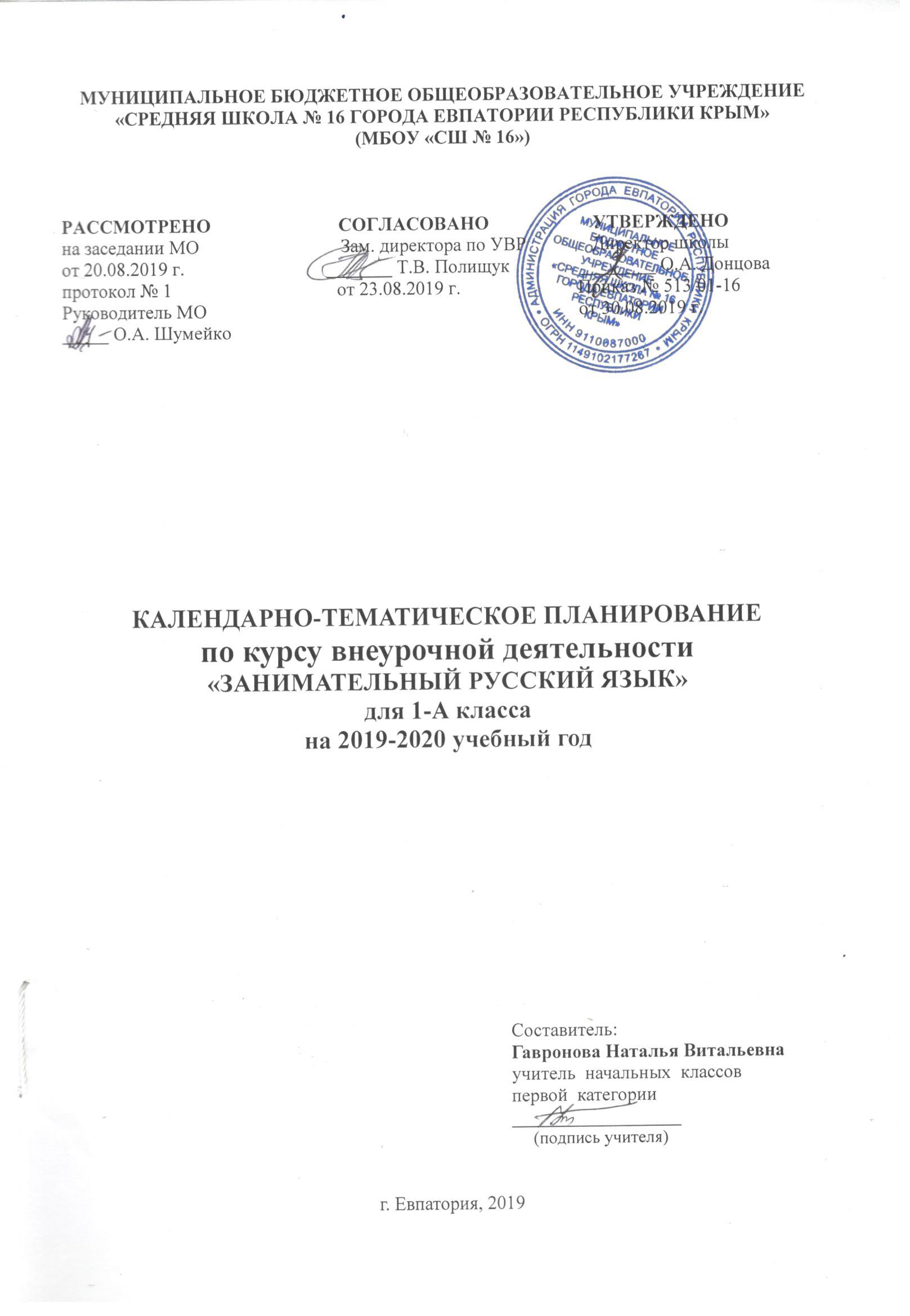 № п/п№ п/пДатаДатаТема урокапланфактпланфактТема урока04.09Речь устная и письменная.11.09Что такое слово?18.09В мире звуков.25.09Игротека.02.10Звуки и буквы - не одно и то же.09.10Что такое метаграммы?16.10Жили-были гласные и согласные.23.10Игротека.30.10Волшебник Ударение.06.11Такие разные согласные.13.11Такие разные, разные согласные.20.11Игротека.27.11Русские народные загадки.04.12Зачем шипят согласные?11.12Познакомьтесь: алфавит!18.12Игротека.25.12Привет, пословица!Поговорим о предложении.Еще немного о предложении.Игротека.Знакомимся с анаграммами.Что такое текст?Что мы пишем с большой буквы?Игротека.О безударных гласных.О парных звонких и глухих согласных.Слова-приятели. Игротека.Слова-неприятели.Волшебное слово предлог.Что за зверь такой – фразеологизм? Игротека.Учимся различать слова разных частей речи.Повторяем…Повторяем, повторяем…